МІСЦЕВЕ САМОВРЯДУВАННЯ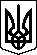 ЛЯШКІВСЬКА СІЛЬСЬКА РАДАДНІПРОВСЬКОГО РАЙОНУ ДНІПРОПЕТРОВСЬКОЇ ОБЛАСТІ            ВОСЬМОГО СКЛИКАННЯ	 	     ДЕВ'ЯТА   СЕСІЯ	_______________________________________________________Р І Ш Е Н Н ЯПро затвердження проекту землеустрою щодо відведення земельної ділянки у власність для будівництва і ОЖБ, господарських будівель і споруд (присадибна ділянка) гр. Кипричу С.І.                     Розглянувши витяг з Державного земельного кадастру про земельну ділянку та заяву гр. Киприча С.І.  „Про затвердження технічної документації із землеустрою щодо встановлення меж земельної ділянки в натурі для будівництва і ОЖБ, господарських будівель і споруд”, керуючись ст..12, 116, 118, 121 Земельного кодексу України сільська рада вирішила : Затвердити проект землеустрою щодо відведення   земельної ділянки у власність   для будівництва і ОЖБ, господарських будівель і споруд (присадибна ділянка), кадастровий номер: 1225683003:02:011:0007, площею 0,25 га,  за адресою: село Залелія , вул. Сонячна,15 гр. Кипричу Сергію Івановичу.2.  Передати у приватну власність земельну ділянку  для будівництва і ОЖБ, господарських будівель і споруд (присадибна ділянка), кадастровий номер: 1225683003:02:011:0007, площею 0,25 га,  за адресою: село Залелія , вул. Сонячна,15 гр. Кипричу Сергію Івановичу.3. Контроль за виконанням даного рішення покласти на постійну комісію з питань агропромислового розвитку та землекористування.Сільський голова:                                               Ю.Омелянс. Ляшківкавід   21.12.2021 р.№  488  -9/8